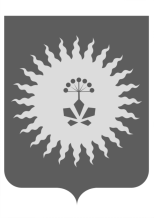 АДМИНИСТРАЦИЯАНУЧИНСКОГО МУНИЦИПАЛЬНОГО РАЙОНА            П О С Т А Н О В Л Е Н И Е            01.02.2019 г.                       с.Анучино                        № 65О внесении изменений в постановление администрации Анучинского муниципального района от 02.08.2013 г. № 380 «Об утверждении порядка финансирования физкультурных и спортивных мероприятий Анучинского муниципального района»На основании  Федерального закона от 06.10.2003 N 131-ФЗ "Об общих принципах организации местного самоуправления в Российской Федерации", Федерального закона от 04.12.2007 N 329-ФЗ "О физической культуре и спорте в Российской Федерации", решения Думы Анучинского района от 03.07.2013 N 338-НПА "О положении Об обеспечении условий для развития на территории Анучинского муниципального района физической культуры и массового спорта, организации проведения официальных физкультурно-оздоровительных и спортивных мероприятий",  администрация Анучинского муниципального районаПОСТАНОВЛЯЕТ:Внести изменения в приложение «Нормы расходов на материальное обеспечение официальных физкультурных и спортивных мероприятий Анучинского муниципального района, проводимых за счет средств бюджета Анучинского муниципального района» Порядка финансирования официальных физкультурных и спортивных мероприятий Анучинского муниципального района, принятый постановлением администрации Анучинского муниципального района от 02.08.2013 г. № 380 «Об утверждении порядка финансирования физкультурных и спортивных мероприятий Анучинского муниципального района», изложив приложение в новой редакции (прилагается).2. Установить, что финансирование расходов, связанных с реализацией настоящего постановления, осуществляется за счет средств, предусматриваемых в местном бюджете по подпрограмме "Развития физической культуры и спорта в Анучинском муниципальном районе на 2015 - 2019 годы".3. Начальнику общего отдела администрации Анучинского муниципального района (Бурдейная), разместить настоящее постановление на официальном интернет-сайте администрации Анучинского муниципального района.4. Настоящее постановление вступает в силу с момента официального опубликования.5. Контроль за исполнением настоящего постановления возложить на заместителя главы администрации Анучинского муниципального района А.Я. Янчука.Глава Анучинского муниципального района                                                       С.А. ПонуровскийПриложениек Порядкуфинансирования официальныхфизкультурных и спортивныхмероприятий Анучинского муниципального района,утвержденномупостановлениемадминистрацииАнучинскогомуниципального районаот _________N _____НОРМЫ РАСХОДОВ БЮДЖЕТА АНУЧИНСКОГО МУНИЦИПАЛЬНОГО РАЙОНА НА ПРОВЕДЕНИЕ ОФИЦИАЛЬНЫХ ФИЗКУЛЬТУРНЫХ И СПОРТИВНЫХ МЕРОПРИЯТИЙ, ПРОВОДИМЫХ ЗА СЧЕТ СРЕДСТВ БЮДЖЕТА АНУЧИНСКОГО РАЙОНА1. Нормы расходов на обеспечение питаниемПримечание:1. Участники официальных физкультурных и спортивных мероприятий обеспечиваются бесплатным питанием:а) в краевых и в межрайонных - в день приезда и в дни проведения физкультурных и спортивных мероприятий;б) в районных - в дни проведения физкультурных и спортивных мероприятий.2. При отсутствии возможностей для обеспечения организованного бесплатного питания участникам официальных физкультурных и спортивных мероприятий разрешается выдавать деньги по вышеуказанным нормам.2. Нормы расходов на приобретение памятных призови выплат для награждения победителей и призеровофициальных физкультурных испортивных мероприятийПримечание:1. Расходы на приобретение памятных призов, медалей, дипломов, грамот осуществляется по фактическим затратам, но не выше норм, указанных в пунктах 1 - 4. В стоимость памятных призов, кубков входит оплата услуг по их оформлению (изготовление табличек, вкладышей и т.д.).2. В итоговых командных видах спорта и командных дисциплинах команды, занявшие призовые места, награждаются кубками и дипломами (грамотами), а участники команд медалями и грамотами.3. Тренеры спортсменов - победителей и призеров (команд) награждаются дипломами (грамотами).4. По итогам выступлений на кубках Анучинского муниципального района участникам или командам, занявшим 1 место, вручается кубок и диплом, медали и грамоты, за 2 и 3 места - медали и грамоты.5. Выплаты лучшим спортсменам и тренерам Анучинского муниципального района, а также победителям и призерам краевых официальных физкультурных и спортивных мероприятий от Анучинского муниципального района производятся на основании распоряжения администрации Анучинского муниципального района.6. Организатор официальных физкультурных и спортивных мероприятий за счет собственных средств может вручать специальные призы лучшим спортсменам, тренерам и другим участникам.3. Нормы расходов на выплату вознагражденияспортивным судьям за обслуживание физкультурныхи спортивных мероприятийУсловные обозначения:МК - Международная категория;ВК - Всероссийская категория;1 к - первая категория;2 к - вторая категория;3 к - третья категория;Ю/С - юный судья.С/С, С/Ст - Судья по спорту, судья-стажер.Выплаты за обслуживание физкультурных и спортивных мероприятий производятся только при наличии удостоверения судьи, подтверждающего его квалификацию, выданного в установленном порядке.4. Нормы прочих расходов на обеспечение участниковофициальных физкультурных и спортивных мероприятий1. Стоимость услуг по аренде всех спортивных сооружений рассматривается при наличии расчета стоимости одного часа услуг.2. Оплата услуг по найму (аренде) жилого помещения участникам физкультурных и спортивных мероприятий осуществляется по фактическим затратам, но не выше:а) 1000 рублей за одного человека в сутки - при проведении межрайонных, межгородских, зональных, краевых, всероссийских и международных спортивных соревнований.3. Оплата аренды автотранспорта (автобусов, микроавтобусов, грузовых автомобилей и др.), а также расходы на приобретение канцелярских принадлежностей, сувенирной продукции и других материальных ценностей производится с учетом сложившихся на территории Приморского края тарифов и цен, обеспечивающих наиболее рациональное использование средств.4. Услуги автотранспорта не должны превышать 10 часов в день.5. Расходы на приобретение спортивного инвентаря, спортивного оборудования, необходимого для проведения физкультурных и спортивных мероприятий осуществляются с учетом мониторинга сложившихся цен, обеспечивающего наиболее эффективное использование средств бюджета Анучинского муниципального района.6. Оплата услуг (работ) по подготовке и оформлению мест проведения физкультурных и спортивных мероприятий, определяемых исходя из значимости мероприятий и эффективности использования средств бюджета Анучинского муниципального района.7. Оплата заявочных взносов для участия спортсменов и спортивных сборных команд Анучинского муниципального района в межрайонных, краевых, всероссийских и международных спортивных соревнованиях осуществляется в размере, установленном положением (регламентом) об официальном межрегиональном (всероссийском, международном) спортивном соревновании.N п/пНаименование мероприятияНормы расходов на одного человека в день (рублей)1Обеспечение питанием участников районных, межрайонных физкультурных, физкультурно-оздоровительных мероприятий, официальных районных спортивных соревнований200,002Обеспечение питанием спортсменов и спортивных сборных команд Анучинского муниципального района в краевых, всероссийских и международных спортивных соревнованиях:Среди детей и подростковСреди взрослых спортсменов350,00400,00N п/пНаименование мероприятийНормы расходов на приобретение памятных призов (в рублях)Нормы расходов на приобретение памятных призов (в рублях)N п/пНаименование мероприятийкомандныеличные1Районные официальные физкультурные и спортивные мероприятия11 местодо 2000до 150012 местодо 1800до 130013 местодо 1600до 11002Лучшие спортсмены и тренеры Анучинского муниципального района, а также победители и призеры краевых официальных физкультурных и спортивных мероприятий21 местодо 1500до 150022 местодо 1300до 130023 местодо 1000до 10003Районный конкурс «Лучший спортсмен Анучинского муниципального района»1 место 2 место 3 место 4 место5 местодо 3000 до 2000 до 1000до 500до 5004Районный конкурс «Первый в спорте Анучинского муниципального района»1 место 2 место 3 место 4-10 местодо 3000 до 2000 до 1000до 500Наименование судейских должностейНормы расходов на выплатус учетом судейскихкатегорий (в рублях)Нормы расходов на выплатус учетом судейскихкатегорий (в рублях)Нормы расходов на выплатус учетом судейскихкатегорий (в рублях)Нормы расходов на выплатус учетом судейскихкатегорий (в рублях)Нормы расходов на выплатус учетом судейскихкатегорий (в рублях)Наименование судейских должностейМК, ВК1 к 2 к 3 к Ю/СС/С, С/СтГлавный судья                          850 700   -   -  --Главный судья-секретарь                850 700   -   -  --Заместитель главного судьи,         заместитель главного судьи-секретаря   780 650 520   -  --Судьи                                  750 600 500 390310250Командные игровые виды спортаКомандные игровые виды спортаКомандные игровые виды спортаКомандные игровые виды спортаКомандные игровые виды спортаКомандные игровые виды спортаГлавный судья игры                     400 360   -   -  --Помощник главного судьи игры           400 330   -   -  --Судьи (в составе бригады)              330 310 270 250230150